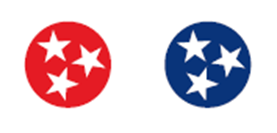 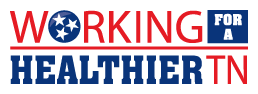 600 Minute Challenge600 Minute Challenge600 Minute Challenge600 Minute Challenge600 Minute ChallengeTracking FormTracking FormTracking FormTracking FormTracking FormNAME:DEPT:Please indicate time in minutes only.Please indicate time in minutes only.Please indicate time in minutes only.Please indicate time in minutes only.Please indicate time in minutes only.GRAND TOTAL MINUTESWEEK 1WEEK 2WEEK 3WEEK 4WEEK 1WEEK 2WEEK 3WEEK 4MONDAYTUESDAYWEDNESDAYTHURSDAYFRIDAYTOTAL MINUTES PER WEEK